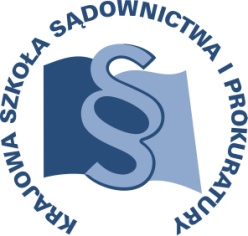 OSU-III-1410-30/14	Sygn. szkolenia K3/G/14	 	          	Lublin, dnia     lipca 2014r.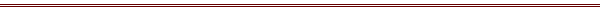 	PROGRAM SZKOLENIAKONSEKWENCJE CZŁONKOSTWA W UNII EUROPEJSKIEJ DLA PRAKTYKI ORZECZNICZEJ SĘDZIÓW I PRACY PROKURATORÓW(SZKOLENIA SYSTEMOWE)DATA I MIEJSCE:06 listopada 2014 r.Sala konferencyjnaProkuratura Okręgowa w Poznaniuul. Solna 1061- 736 PoznańORGANIZATOR:Krajowa Szkoła Sądownictwa i Prokuratury Ośrodek Szkolenia Ustawicznego i Współpracy MiędzynarodowejDział KarnyKrakowskie Przedmieście 62,  20-076 Lublin              tel. 81 440 87 21			 	fax. 81 440 87 11OSOBY ODPOWIEDZIALNE ZE STRONY ORGANIZATORA:- merytorycznie:sędzia Dariusz Abramowicztel. 81 440 87 37e – mail: d.abramowicz@kssip.gov.pl - organizacyjnie:specjalista Monika Sędłaktel. 81 440 87 22 e – mail: m.sedlak@kssip.gov.plWYKŁADOWCY: Agnieszka Niklas-Bibik	Sędzia Sądu Okręgowego w Słupsku.Włodzimierz Brazewicz	Sędzia Sądu Apelacyjnego w Gdańsku.CZWARTEK: 06 listopada 2014r.Warunkiem wydania zaświadczenia o uczestnictwie w szkoleniu jest faktyczna obecność na wszystkich zajęciach, potwierdzona podpisem na liście obecności.Program szkolenia dostępny jest na stronie internetowej Krajowej Szkoły pod adresem: www.kssip.gov.pl9.00 – 10.30Najważniejsze problemy stosowania prawa UE przez sądy powszechne i prokuraturę - rozwiązywanie kazusu modelowego.- A. Niklas-Bibik; W. Brazewicz10.30 – 10.45Przerwa Zajęcia warsztatowe w grupachgrupa I - SSO A. Niklas-Bibikgrupa II - SSA W. Brazewicz10.45 – 13.00Rozwiązywanie kazusów (cz. I) identyfikowanie sprawy unijnej;dokonywanie prounijnej wykładni, ocena bezpośredniej skuteczności przepisu prawa UE, zasada pierwszeństwa, odmowa zastosowania przepisu prawa krajowego sprzecznego  prawem UE, formułowanie pytań prawnych do TK i SN.13.00 – 13.1513.00 – 13.15Przerwa Przerwa 13.15 – 14.4514.45 – 15.30Rozwiązywanie kazusów (cz. II) Podsumowanie warsztatów i wyjaśnienie kwestii budzących kontrowersje. Prezentacja możliwości wykorzystania materiałów szkoleniowych w codziennej działalności orzeczniczej.Rozwiązywanie kazusów (cz. II) Podsumowanie warsztatów i wyjaśnienie kwestii budzących kontrowersje. Prezentacja możliwości wykorzystania materiałów szkoleniowych w codziennej działalności orzeczniczej.